ضع علامة (√) امام العبارة الصحيحة وعلامة ( ×) امام العبارة الخاطئة ؟علل ( بم تفسر ) لمايأتي ؟ 1/ حددت حكومة المملكة العربية السعودية عددا من القطاعات الملائمة للتخصيص:لاشراك القطاع الخاص في الاقتصاد الوطني والارتقاء بخدمات هذه القطاعات وترشيدها 2/ خصوبة التربة في اندونيسيا: وجود البراكين 3/ تنوع الخصائص الطبيعية في العالم العربي والاسلامي: لكبر مساحة العالم العربي والاسلامي وتنوع المناخ 4/ تضمنت برامج رؤية المملكة 2030 برنامجا خاصا بالتنمية البشرية: لرفع كفاءة العمل لدى الموظف الحكومي وزيادة معدلات التدريب وتحسين مخرجات التعليم5/ انتشار الفقر في العالم العربي والاسلامي : بسبب البطالة والجهل وسيطرة الاستعمار وتخلف الصناعة وزيادة عدد السكان اكمل الفراغات التالية بما يناسبها؟1/ من أهم الجزر في اندونيسيا: .سومطرة  و .جاوة.2/ من القطاعات الانتاجية في وطني: قطاع .الطاقة  و. قطاع.الزراعة 3/ انتشر الاسلام في قارة آسيا عن طريق: الفتوحات . و الطرق التجارية 4/ من اللغات الرئيسية في العالم العربي والاسلامي: اللغة العربية واللغة.الاوردو.5/ تنقسم أولويات التخطيط من حيث الزمن الى: أعمال .قصيرة المدى .وأعمال طويلة المدى مستعينا بالشكل أدناه ضع المصطلحات امام مايناسيها من العبارات التالية    ؟(    الاولويات      )  ترتيب الاعمال وفق اهميتها مع مراعاة الزمن لتنفيذها   .(الناتج المحلي) القيمة الاجمالية للمنتجات من السلع والخدمات التي تنتج في الدولة في زمن محدد   .(       الهوايات    )  نشاط يمارسه الفرد لتلبية احتياجاته الذاتية وتنمية مهاراته وقدراته   .(     التركيب العمري     )  تقسيم السكان الى فئات حسب اعمارهم    .(    العالم العربي      )  الدول الاعضاء في  جامعة الدول العربية وعددها 22دولة عزيزي الطالب من خلال دراستك لأنواع الهوايات حدد نوع الهواية في الصور ادناه مستعينا بالشكل المجاور       ؟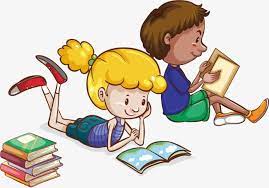 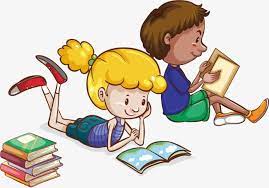 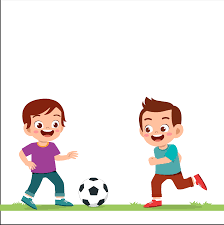 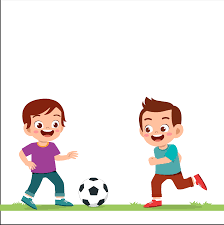 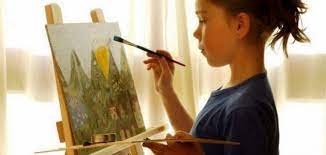 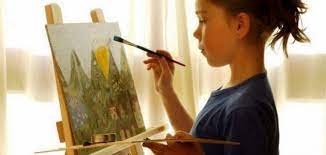 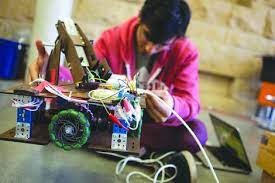 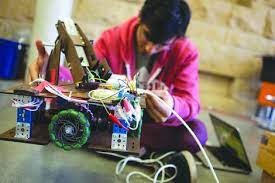 أكل خرائط المفاهيم التالية  ؟قارن بين كل ممايأتي وفق الجدول   ؟أكتب بأسلوبك وعبر برأيك في المواضيع التالية  ؟1/ يواجه بعض الطلاب المشكلات اثناء تطبيق التخطيط لحل الواجبات، من دراستك وضح الطرائق المناسبة للتغلب على هذه المشكلات؟اختيار المكان والوقت المناسبين لحل الواجبات و الابتعاد عن مايؤثر في تنفيذ الواجبات مثل الجوال والتلفاز والالعاب الالكترونية و تخصيص وقت للراجة2/ علاقة الكفاءة والفاعلية بالإنتاج :الكفاءة والفاعلية من اهم العوامل الرئيسية في تحديد مستوى الانتاج وزبادته وتنفيذه بالطريقة الصحيحة وفق الاهداف وباقل تكلفة وزمن .3/ السطح في البانيا :مرتفعات جبلية في الشرق و سهول ساحلية في الغرب 4/ أهمية تعلم اللغة العربية للمسلمين :أنزل الله سبحانه وتعالى كتابه الكريم بلغة عربية فصيحة فأصبحت هي اللغة التي يؤدي بها المسلمون شعائرهم الدينية وكذلك تعلمها يسهم في تواصل المسلمين وزيادة ترابطهمضع الرقم الموجود امام المجموعة الاولى امام مايناسبه من المجموعة الثانية     ؟عزيزي الطالب من خلال دراستك اجب عن الاسئلة التالية بإيجاز؟(أ ) لموقع العالم العربي والاسلامي اهمية دينية واقتصادية واستراتيجية وذلك لمميزات (اذكرها)  ؟- وقوعه في وسط العالم القديم (آسيا وافريقيا واوروبا ) ، مهد الديانات السماوية الثلاث ( اليهودية والنصرانية و الاسلام ) ، مرور طرق التجارة العالميه بأراضيه ، اطلاله على مسطحات مائية ومضائق هامة .(ب) نيجيريا دولة اسلامية لها مناخان ( وضح ذلك )؟في الشمال مناخ مداري يتميز بالحرارة أغلب السنة و في الجنوب استوائي حار ممطر طوال العاماختر الاجابة الصحيحة فيما يأتي     ؟1من ابرز واهم جهود المملكة العربية السعودية لتنويع الاقتصاد (رؤية المملكة 2030)√2عندما تتزاحم الاعمال وأشعر بالقلق ويضيق الوقت وتتراكم الاعمال يكون تخطيطي ناجحا ×3الترابط بين دول العالم العربي والاسلامي يخدم العالم أجمع √4يتوزع اغلب سكان العالم العربي والاسلامي في قارتي آسيا وافريقيا √5عندما أخطط لتنظيم وقتي لا أبالي بحساب الزمن ×6يتفق الناس جميعا في ميولهم نحو الهوايات ×7تعادل مساحة العالم العربي والاسلامي خمس مساحة اليابسة √8استفيد من اخطائي في التخطيط حتى يكون تخطيطي في المستقبل ناجحا √9تعد اندونيسيا أكبر دولة اسلامية من حيث عدد السكان √10تقع ألبانيا في غرب أوروبا ×اندونيسيا وجه المقارنةالبانيا جنوب شرق آسياالموقع جنوب شرق أوروبا استوائي المناخ مناخ البحر المتوسطتهطل طوال العام الامطار تهطل في فصل الشتاءجاكرتا العاصمة تيرانا مالمجموعة الاولىالرقمالمجموعة الثانية1جاكرتا 2نيجيريا 2أبوجا3البانيا 3تيرانا السنغال 1اندونيسيا 1جبال طوروس 3المملكة العربية السعودية2هضبة بلوخستان  مصر 3جبال الحجاز1تركيا  2باكستان 1ما يبذل من جهود لتصنيع السلع وتوفيرها :2يتضمن قطاع البنية التحتية :أالنشاط الاقتصادي أالتجارة الخارجية بالناتج المحلي بالتجارة الداخلية جالتبادل التجاري جالانتاج دالميزان التجاري دالاعمال الانشائية الاساسية 3تنمية الاستثمار يؤدي الى :4المصدر الوحيد للدخل في الاقتصاد يعتبر :أالتضخم الاقتصادي أمتانة بالتنوع الاقتصادي بنجاح جالركود الاقتصادي جزيادة دالعجز الاقتصادي دخلل 5تعتبر .... ثاني اكبر بلد منتج للقصدير في العالم6فقدان القدرة على القراءة والكتابة :أإندونيسيا أالفقر بالبانيا بالأمية جنيجيريا جالبطالة دباكستان دالتلوث7تقع هضبة نجد في :8تبلغ مساحة العالم العربي والاسلامي :أالمملكة العربية السعودية أ4 مليون كم²بالمغرب ب14 مليون كم²جايران ج24 مليون كم²دالسودان د34 مليون كم²9تتكون بسبب ارساب الانهار :10من اهم الانهار في العالم العربي ويقع في مصر :أسهول ساحلية أنهر دجلة بسهول فيضيه بنهر الفرات جسهول بركانية جنهر النيل دسهول جليدية دنهر السند 